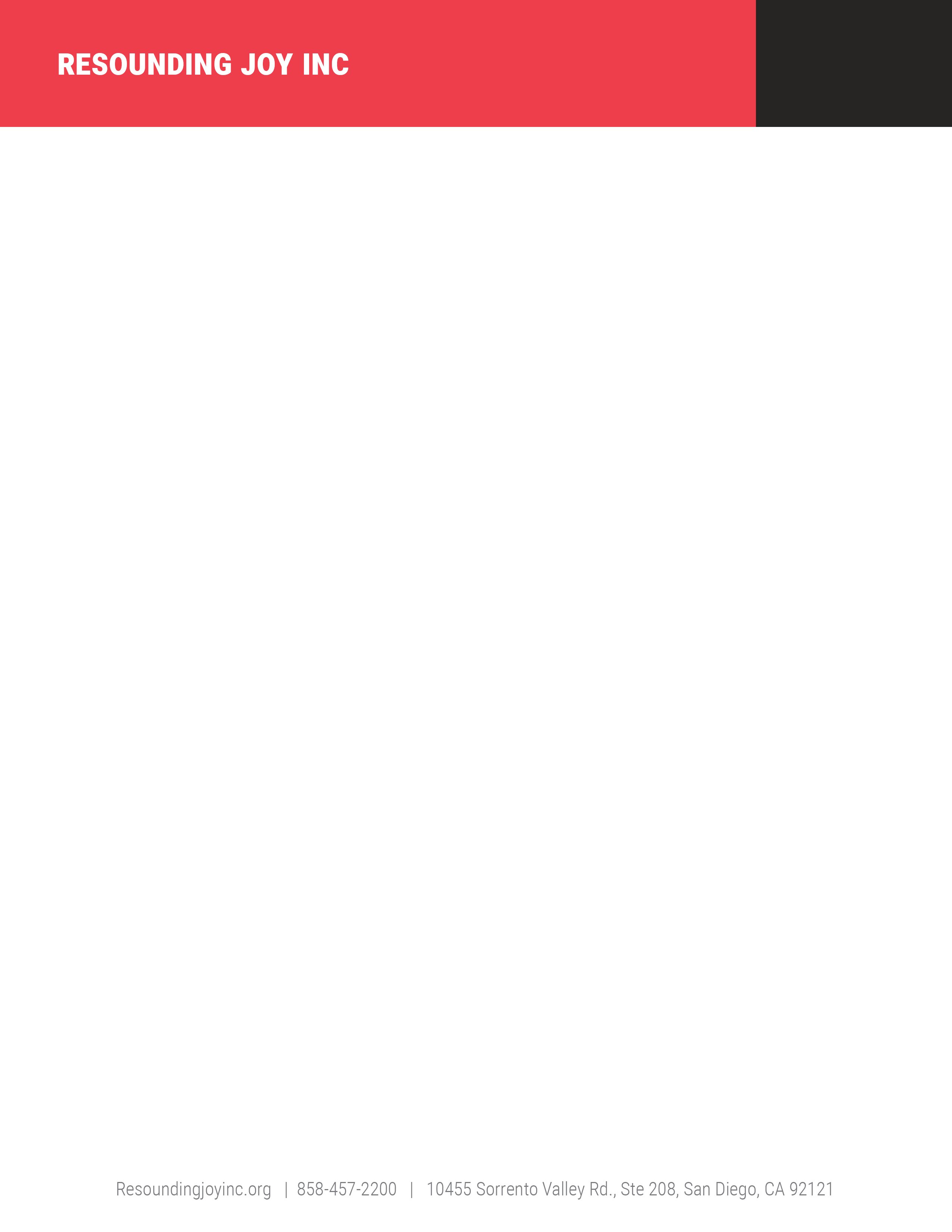 Current Volunteer Opportunities
Descriptions on following pages.Music-BasedMusic skills required for performance and drumming; all other positions welcome all abilities.Joy Givers  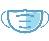 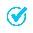 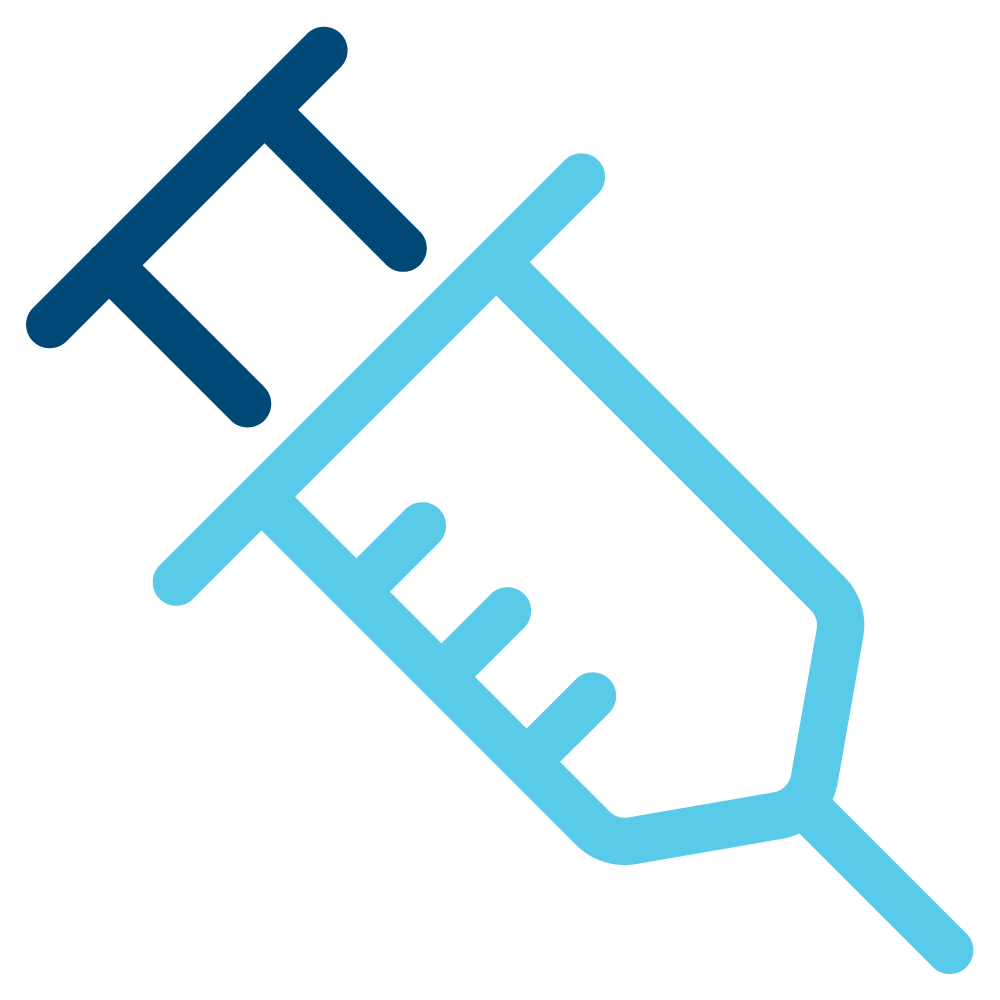 Junior Joy Givers Event Performer  Semper Sound Drummer Semper Sound Audio Tech  Advisory Professional experience in the associated field required.Government Contracting 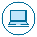 Human Resources Advisor Marketing & Branding Social Media Strategist Interpersonal & NetworkingThese positions focus on increasing the organization’s visibility in the community through relationship-building.Access & Inclusion Assistant Appreciation Assistant  Music Therapy Advocate 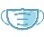 Nuts-and-BoltsThese positions help keep the organization running.Marketing Assistant 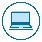 Google Ads Team Member Graphic Designer Music Therapist Assistant – Indiana Office Assistant Research Miner Social Media Team Member  Masks may be required
Background check required
 Vaccine required
 Virtual option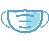 Requirements subject to change per CDC guidelines. Some assignments may have additional restrictions.Internship defined as at least 150 hours of service within 6 months. All positions require no financial investment.  A $15 donation is optional to cover the cost of background check, as relevant.Music-BasedMusic skills required for performance and drumming; all other positions welcome all abilities.Joy Givers  "As a Joy Giver I have the opportunity to work beyond my own challenges and limitations and contribute to improve the quality of life for another." - Gina Marie EricksonJoy Givers provide social musical visits to older adults in individual settings at skilled nursing facilities. Joy Givers engage seniors in singing songs, basic rhythm activities, listen to live or recorded music, and just talk about musical preferences and experiences. Volunteers need not be musicians to benefit older adults who need special care within their communities.Joy Givers are:At least 18 years of age (Jr. Joy Giver program also offered)Able to complete all required Joy Giver trainingAble to volunteer minimum of four hours per month for at least one yearSupportive and eager to share comfort and joy through musicWilling to facilitate vocal and instrumental experiences with othersPassionate about providing social musical visits to older adult populationsResounding Joy provides Joy Giver training with the expectation that volunteers who graduate training will utilize the musical tools they learn by helping seniors within their communities on a voluntary basis. They understand the differences between their training and becoming a board certified music therapist; they do not claim to be a music therapist.Junior Joy Givers “With over 155 residents, ranging in age from 65 to over 100 years old, the Junior Joy Giver Program has provided an immeasurable benefit to both our residents and staff. If we could have them here every week, it would be an ideal situation that would provide joy and inspiration to all ages." -Richard Kennedy, Executive Director of Emeritus Assisted Living.The Junior Joy Giver program brings a new intergenerational component into our programming. By training youth to provide interactive music experiences for seniors, we can connect two diverse sets of people who otherwise would have very little interaction. Additionally, arts education (including music) has largely been removed from school curriculum. The Junior Joy Givers Program provides intensive arts training as well as training to become an excellent volunteer and member of civic society.Resounding Joy used principles and approaches developed from professional music therapy practice to train children and teens, which includes drumming, singing, and music-making. The program offers opportunities for performing, leadership, and learning new instruments such as the marimba, Q-chord, and tone chimes. Requirements:Under 18 years oldAble to complete all required trainingSupportive and eager to share comfort and joy through musicPassionate about providing social musical experiences to older adult populationsEvent Performer  Resounding Joy occasionally has opportunities for public performance, whether at a partner’s event, a virtual “tiny desk concert”, a small fundraiser, or a benefit concert.Semper Sound Drummer Resounding Joy is seeking support for its military music therapy program from local drummers! During group sessions, a volunteer drummer would free the music therapist to address the needs of clients, provide individual music skills coaching, and facilitate the sessions. Specifically, the team is seeking a volunteer who is versatile enough to learn a variety of musical genres and move between electronic and traditional drum kits.A passion for music and a willingness to collaborate with others in a supportive role is required. Military cultural awareness desired, but we can provide free training through Psycharmor if you are unfamiliar. Past performing experience desired, but not required. Opportunities for public performance with the Semper Sound Band will be available.Semper Sound Audio Tech/Engineer  During and between group sessions, a sound engineer would free the music therapist to address the needs of clients and facilitate the sessions. Specifically, the team is seeking a volunteer who is:Familiar with or willing to develop skills using the Behringer XR-18 channel Digital Mixing Board for live band and recordingCan facilitate a weekly sound check at Semper Sound Band rehearsals Can facilitate sound checks at gigs/events/performancesWe are also seeking a volunteer that knows how to mix and master audio tracks on GarageBand.Advisory Professional experience in the associated field required.Government Contracting Resounding Joy seeks a knowledgeable advisor to expand Resounding Joy's ability to bid and obtain contracts with local, state, and national government agencies to provide therapeutic and supportive music.Duties and Responsibilities:Guide staff or independently identify available open contractsSupport completion of projects such as a GSA profileProvide guidance on creating a competitive proposalConduct various research projects on government contracting prospects and review proposals.File and organize documentation as needed.Human Resources Advisor Seeking an experienced individual to review our job descriptions, job offers, onboarding, volunteer guidelines, and help set organization policies, procedures, and standards.Marketing & Branding As a small nonprofit with BIG dreams, we need help from talented and experienced professionals who can offer their expertise on shaping our branding and marketing efforts.  We are seeking a volunteer consultant who can review our current marketing, review and offer advice on new campaigns, help guide the creation of a branding guide, and make suggestions to strengthen our company as a whole.Social Media Strategist We are seeking assistance with social media marketing strategy. Our ideal candidate has professional expertise (5+ years) in digital marketing and social media and will:Support creation of a social media strategic plan,Develop a social media calendar to be implemented by staff and volunteers,Advise on effective social media advertising budgets, andCommit to our mission and goals.Interpersonal & NetworkingThese positions focus on increasing the organization’s visibility in the community through relationship-building.Access and Inclusion Assistant Resounding Joy seeks a volunteer with an interest in advancing equity and access within organizations.  We are seeking volunteers who can help with any of the following: Assisting the staff and intern team with creating equity trainingsProviding feedback to staff on opportunities to advance equity within underrepresented communitiesEncouraging staff and volunteers to ask questions and challenge assumptionsReviewing marketing content for diversity, equity, and inclusion.Completing Self-Evaluation Workbook of the organization's accessibility with staff guidance,Auditing website for screen readers and write captions as needed, andImproving closed captioning on videos.Appreciation Assistant  Resounding Joy is seeking a volunteer who can help us share our gratitude with our donors, supporters, partners, and participants.We're seeking an extrovert who loves to brighten people's days with a handwritten note, a phone call, or a social media announcement/call out.  No personal phone or supplies are needed (position will be at Resounding Joy's office in Sorrento Valley).Music Therapy Advocate We are seeking volunteers who can help with any of the following: Attend and participate in community collaborative meetings, such as those hosted by the County of San Diego and the San Diego Military Family CollaborativeRepresent the organization in the community and provide feedback to staff on opportunities to advance music therapy within underrepresented communitiesSeek out opportunities for collaborationContact local civic organizations such as Rotary, Kiwanis, Lions’ Club, and other groups and arrange with staff, Board, or interns to make presentations.Compile list of academic institutions and determine possible partnerships, reach out to Greek organizations for fundraisers.Nuts-and-BoltsThese positions help keep the organization running.Marketing Assistant Resounding Joy is seeking support for its marketing efforts.  This position is a great opportunity for a student seeking an internship, experience, or the opportunity to see if nonprofit marketing is a good career fit.  We offer flexible scheduling and encourage creative freedom.  This position will work under our Fundraising and Marketing Committee with supervision by the Director of Engagement.A marketing assistant may help us with any of the following, guided by the volunteer/intern's specific interests:Manage events on community calendarsHelp create sponsorship proposals to corporate prospectsWrite press releasesCreate 15-second audio Public Service AnnouncementsCreate social media content and manage social media accountsCreate marketing content in CanvaGoogle Ads Team Member Google Ads has a generous program providing up to $10,000 a month of free advertising, but we need your help! Make a difference by ensuring that people looking for music therapy or ways to improve their lives through community-supported programs find us when they look. Learn about music therapy & marketing, and experiment and learn through experience with organization support.Position Responsibilities:Perform biweekly account management of pay per click account on Google Ads.Assist in the maintenance and monitoring of keyword bids, account daily and monthly budget caps, impression share, quality score and other important account metrics.Manage and maintain updates for keyword lists.Provide creative copy suggestions.Provide recommendations and execute strategies for keyword opportunities, campaign structuring, and targeting.Support the generation of new paid search campaigns and ad groups.Generate monthly reporting for all major metrics.Professional Competencies:Passion for Search and internet marketing.Ability to "think outside the box" and identify and resolve problems.Attention to detail and the ability to effectively multi-task.Ability to clearly and effectively articulate thoughts and points.Ability to learn new industries and new business types quickly and can apply this knowledge to internet marketing initiatives.High levels of integrity, autonomy, and self-motivation.Analytical, organizational, project management and time management skills.Graphic Designer Resounding Joy seeks a graphic designer to support Resounding Joy's mission to enhance the human experience through the therapeutic use of music, by helping with our marketing and promotion.  Opportunities include:Designing brochures & handoutsCreating digital banners and website elementsAssisting with marketing of major fundraising events.Filing and organizing designs as needed.Exercising good judgment and confidentiality in dealing with volunteers, donors, and staff.Qualifications and Requirements:Energy, creativity, & attention to detail,Able to interpret and remain consistent with organization's branding guidelines,Experience using Adobe products or Canva.Music Therapist Assistant - Indiana We're looking for a volunteer who can help with medium to large group sessions and drum circles at the Main Squeeze and around town in Carmel, Indiana. Duties would include helping set up and clean up, greeting participants, manning booths at festivals, and helping hand out instruments at sessions. The right volunteer will get to experience music therapy first-hand, and enjoy all the stress-relieving benefits of the program when participating is appropriate. Volunteers will also be requested to post flyers and share information with their personal networks as they feel comfortable.We're looking for positive, upbeat, reliable individuals who can lift 20-30 lbs comfortably. NO MUSICAL SKILL NEEDED - just a love of music!Office Assistant Resounding Joy seeks in-office support that will improve our overall efficiency, reduce administrative costs, and allow the team to focus on program expansion and funding development.Duties and Responsibilities:Answer phones and greet clients (1-3 per hour).Communicate with donors & volunteers.Assist with execution of major fundraising events.Conduct various research projects on fundraising prospects and draft grant proposals.Identify and communicate with potential partner businesses and organizations for Music Wellness Center events.File & organize documents as needed.Exercise good judgment and confidentiality in dealing with volunteers, donors, and staff.Qualifications and Requirements:Energy, creativity, & attention to detailSuperior oral and written communication skillsMust function well in group and team settings, as well as independentlyMust be flexible and handle multiple tasks simultaneouslyMust be able to pass background checkMust have reliable transportationMust possess interpersonal skills that excel in cultural sensitivity and respect for differences.Ideal for students or retirees looking for a fun, relaxed environment with something new every week.Research Miner Music therapy has a strong foundation of evidence-based research, and there's more published every month. We need help sifting through research to add the most relevant points to our grant proposals and marketing materials, especially as new opportunities appear. We are looking for a volunteer who can:Review and choose most important elements of current literature of the needs and goals of our clients (e.g., effects of stress on military service members, effects of adverse childhood experiences, etc)Review and choose most important elements of current literature on the benefits of music-making, andReview and choose most important elements of current literature on the benefits of music therapy.This opportunity has flexible scheduling and is perfect for a music student or music therapy student, who can repurpose the research for personal goals. Access to academic journals is required.Social Media Team Member Resounding Joy is seeking help with its social media presence, primarily in Facebook, Twitter, and Instagram.  We are asking for help, which can include:Reviewing Google Alerts for keywords and develop content based on and linking to the latest news in the music therapy field;Developing content around holidays & awareness monthsFollowing partner organizations with Resounding Joy's account, commenting appropriately to celebrate their successes, and sharing appropriate content on our own page (including tagging), andCleaning up image galleries to reflect most current event and session schedules.